2018年青岛市市立医院公开招聘住院医师规范化培训学员补录考试及省内调剂的通知         按照省卫计委下发的招收计划及医院工作安排，根据基地第一批招录结果，目前基地各专业可接受学员补录及省内调剂的计划如下：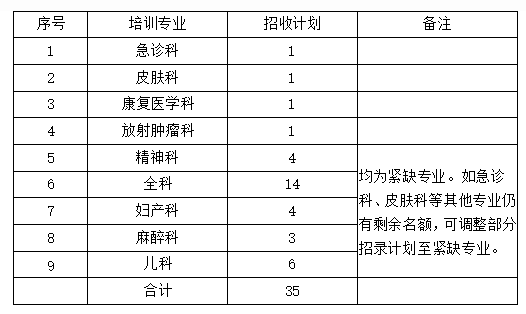 